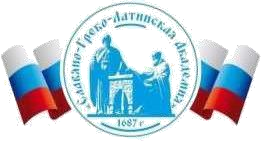 Автономная Некоммерческая Организация Высшего Образования«Славяно-Греко-Латинская Академия»ФОНД ОЦЕНОЧНЫХ СРЕДСТВ  УЧЕБНОЙ ПРАКТИКИБ2.О.02(У) Научно-исследовательская работаМосква .2023 гВведение  Назначение Фонд оценочных средств по учебной практике: научно-исследовательская работа предназначен для контроля достижения обучающимися требуемых компетенций посредством оценивания полученных ими результатов обучения, соответствующих индикаторам достижения компетенций образовательной программы высшего образования «Стратегический менеджмент и маркетинг» по направлению подготовки 38.04.02 Менеджмент ФОС является приложением к программе по учебной практике: научно-исследовательская работа  Руководитель образовательной программы - Харченко Н.П., доцент кафедры менеджмента Разработчик: д-р экон. наук, профессор Парахина В.Н. д-р экон. наук, профессор Максименко Л.С.Члены экспертной группы: Председатель:  Крученицкий Григорий Михайлович. - председатель УМК. Доктор физико-математических наук, ПрофессорЧлены комиссии:  Лясников Николай Васильевич - член УМК, Доктор экономических наук; профессорШириков Александр Дмитриевич - член УМК, доцент кафедры менеджмента. Представитель организации-работодателя: Ларский Е.В. - главный менеджер по работе с ВУЗами и молодыми специалистами АО «КОНЦЕРН ЭНЕРГОМЕРА»  Протокол заседания Учебно-методической комиссии от «28» августа 2023 г. протокол № 13/6 Экспертное заключение: фонд оценочных средств по учебной практике: научно-исследовательская работа рекомендуется для оценки результатов обучения и уровня сформированности компетенций у обучающихся образовательной программы высшего образования «Стратегический менеджмент и маркетинг» по направлению подготовки 38.04.02 Менеджмент. 5. Срок действия ФОС определяется сроком реализации образовательной программы. Описание показателей и критериев оценивания на различных этапах их формирования, описание шкал оценивания Оценочные средства по учебной  практикеЗадания, позволяющие оценить знания, полученные на практикеЗадания, позволяющие оценить умения и навыки, полученные на практике Критерии оценивания компетенций*Оценка «отлично» выставляется, если студент используя знания современных методов и инструментов качественного и количественного анализа, самостоятельно проводит эмпирические прикладные исследования и обрабатывает эмпирические экспериментальные данные; основываясь на знание современных интеллектуальных информационно-аналитических систем, обобщает и критически оценивает результаты, полученные решении управленческих и исследовательских задач; опираясь на знание методологии и методики проведения научных исследований, выявляет перспективные направления научных исследований, обосновывает актуальность, теоретическую практическую значимость исследуемой проблемы, формулирует гипотезы при разработке исследовательских и аналитических проектов; на основе знаний методологии проведения сравнительного анализа теоретических подходов к решению проблем экономики в исследуемой области, проводит поиск необходимой научной информации с использованием современных информационных технологий для проведения теоретического анализа современных проблем экономики; используя методы сбора необходимых материалов в соответствии с разработанной программой, самостоятельно планирует и проводит научные исследования, необходимые для реализации научноисследовательские, аналитические, консалтинговые и прочие аналогичные проекты; демонстрирует умение оформлять результаты исследований в виде научных работ и презентаций с применением программного обеспечения; учитывая требования, предъявляемые к научным материалам, готовит статьи (тезисы) для публикации на различных конференциях; демонстрирует способность представлять полученных результаты исследований на различных научных мероприятиях Оценка «хорошо» выставляется, если студент используя знания современных методов и инструментов качественного и количественного анализа, самостоятельно проводит эмпирические прикладные исследования, но допускает незначительные ошибки при и обработке эмпирических экспериментальных данных; основываясь на знание современных интеллектуальных информационно-аналитических систем, обобщает и критически оценивает результаты, полученные решении управленческих и исследовательских задач, но испытывает незначительные затруднении при формулировании выводов по результатам работы; опираясь на знание методологии и методики проведения научных исследований, выявляет перспективные направления научных исследований, обосновывает актуальность, теоретическую практическую значимость исследуемой проблемы, но может допускать незначительные недочеты при формулировании гипотезы при разработке исследовательских и аналитических проектов; на основе знаний методологии проведения сравнительного анализа теоретических подходов к решению проблем экономики в исследуемой области, проводит поиск необходимой научной информации, но испытывает незначительные затруднения при использовании современных информационных технологий для проведения теоретического анализа современных проблем экономики; используя методы сбора необходимых материалов в соответствии с разработанной программой, самостоятельно планирует и проводит научные исследования, необходимые для реализации научно-исследовательские, аналитические, консалтинговые и прочие проекты, но допускает несущественные ошибки про подготовке выводов о проделанной работе; при оформлении результатов исследований в виде научных работ и презентаций с применением программного обеспечения испытывает незначительные затруднения; допускает незначительные ошибки при подготовке статьи (тезисы) для публикации на различных конференциях; испытывает незначительные затруднения при представлении полученных результатов исследований на различных научных мероприятиях Оценка «удовлетворительно» выставляется, если студент показывает фрагментарные знания современных методов и инструментов качественного и количественного анализа, при проведение эмпирических прикладных исследований и обработке эмпирических экспериментальных данных допускаются грубые ошибки; показывает фрагментарные знания современных интеллектуальных информационноаналитических систем; допускает грубые недочеты при обобщении и оценивании результатов, полученные решении управленческих и исследовательских задач; испытывает значительные затруднения при выявлении перспективных направлений научных исследований, при обосновании актуальности и практической значимости исследуемой проблемы, допускает ошибки при формулировке гипотез в процессе разработке исследовательских и аналитических проектов, ограниченные знания методологии и методики проведения научных исследований; фрагментарные знания методологии проведения сравнительного анализа теоретических подходов к решению проблем экономики в исследуемой области, ограниченное использование современных информационных технологий для проведения теоретического анализа современных проблем экономики и поиска необходимой научной информации; частичное знание методов сбора необходимых материалов в соответствии с разработанной программой вызывают определенные затруднения при самостоятельном планировании и проведении научных исследований, необходимых для реализации научно-исследовательских, аналитических, консалтинговых и прочих проектов; испытывает существенные затруднения при  оформлении результатов исследований в виде научных работ и презентаций с применением программного обеспечения; испытывает существенные затруднения при подготовке статьей (тезисов) для публикации на различных конференциях, показывает фрагментарные знания  требования, предъявляемых к научным материалам; испытывает существенные затруднения при представлении  полученных результатов исследований на различных научных мероприятиях. Оценка «неудовлетворительно» выставляется, если студент отсутствуют знания современных методов и инструментов качественного и количественного анализа, что не позволяет самостоятельно проводить эмпирические прикладные исследования и обрабатывать эмпирические экспериментальные данные; не способен обобщать результаты, полученные решении управленческих и исследовательских задач, отсутствуют знания современных интеллектуальных информационно-аналитических систем; знания методологии и методики проведения научных исследований не сформированы, не способен выявлять перспективные направления научных исследований и обосновывать актуальность, теоретическую практическую значимость исследуемой проблемы, не умеет формулировать гипотезы при разработке исследовательских и аналитических проектов; отсутствуют знаний методологии проведения сравнительного анализа теоретических подходов к решению проблем экономики в исследуемой области, не умеет осуществлять поиск необходимой научной информации, использование современных информационных технологий для проведения теоретического анализа современных проблем экономики затруднено; не может самостоятельно планировать и проводить научные исследования, необходимые для реализации научно-исследовательские, аналитические, консалтинговые и прочие аналогичные проекты, отсутствуют знания о методах сбора необходимых материалов в соответствии с разработанной программой; не способен оформлять результаты исследований в виде научных работ и презентаций с применением программного обеспечения; не знает требования, предъявляемые к научным материалам, не способен подготовить статьи (тезисы) для публикации на различных конференциях; не способен представлять полученные результаты исследований на различных научных мероприятиях. Описание шкалы оценивания*По направлению подготовки 38.04.02 Менеджмент» рейтинговая шкала оценивания не предусмотрена Методические материалы, определяющие процедуры оценивания и характеризующих этапы формирования компетенцийПроцедура прохождения производственной практики по профилю профессиональной деятельности включает в себя следующие этапы: знакомство с предприятием, подготовительный этап, характеристика предприятия, аналитический этап, заключительный этап На каждом этапе практики осуществляется текущий контроль за процессом формирования компетенций.  Предлагаемые студенту задания позволяют проверить компетенции УК-4, ОПК-2, ОПК-5. На первом этапе необходимо ознакомиться со структурой практики, обязательными видами заданий и формами отчетности, которые отражены в Методических рекомендациях по организации самостоятельной работы по научно-исследовательской работе для студентов направления 38.04.02 Менеджмент. 	Для успешного выполнения заданий	по учебной 	практике научно-исследовательской работы обучающемуся необходимо самостоятельно детально изучить рекомендуемые источники литературы  При проверке заданий по НИР оцениваются полнота раскрытия проблемы, использование различных источников информации, яркость и доступность презентации. При оценке выполненных заданий руководителем НИР принимается во внимание объем и релевантность собранной исходной информации, критический анализ информационных источников, обоснованность сделанных обучающимся выводов и предложений, элементы научной новизны в разработках автора, качество доклада и презентационных материалов. При проверке отчетов оцениваются полнота раскрытия проблемы, использование различных источников информации, яркость и доступность презентации. При защите отчета оцениваются: содержание отчета, обоснованность выводов и предложений, правильность и компетентность ответов студента на заданные вопросы, уровень профессиональной подготовки студента, характеристика руководителя организации и оформление отчета. Примерная тематика исследовательского проекта Анализ и идентификация стратегических решений в деятельности организации.  Анализ и оценка влияния факторов внешней среды на стратегическое развитие организации.  Анализ и прогнозирование стратегического развития компании.  Анализ состояния, оценка емкости и тенденции развития товарных рынков: методы и практика. Влияние факторов ESG (ESG-рейтинга) на инвестиционную привлекательность корпораций Внедрение новых технологии в маркетинговые исследования Внутригрупповое кредитование как источник финансирования ESG –проектов участников бизнес-групп Диагностика и совершенствование организации маркетинговой деятельности некоммерческой организации (на конкретном примере). Интеграция ESG в систему корпоративного управления корпораций ESG-трансформация корпоративных стратегий Использование стратегического менеджмента в антикризисном регулировании деятельности организации.  Использование франчайзинга как формы стратегического развития бизнеса. Ключевые факторы успеха и формирование конкурентной стратегии компании. Конкурентные стратегии развития сельскохозяйственных товаропроиздителей региона.  Механизмы стимулирования развития деятельности компании в стратегическом периоде. Обоснование выбора целевых рынков компании: методы и стратегии.  Определение направлений стратегий роста компании: методология анализа и практика. Основные направления совершенствования маркетингового управления в условиях модернизации экономического образования. Особенности управления маркетинговой деятельностью на основе CRM- технологий (на конкретном примере). Особенности управления маркетингом и рекламой в организации (на конкретном примере)   Оценка экономической целесообразности проведения организационных изменений. Оценка эффективности маркетинговой деятельности предприятия. Применение корпоративной стратегии на практике. Разработка и внедрение системы стоимостного управления на предприятии (Value Based Management). Разработка и внедрение системы управления по целям (Management by Objectives) Разработка и совершенствование маркетинговых исследований в организации (на конкретном примере). Разработка механизмов комплексного управления предприятием (внедрение стратегического управления, проекта и т.д.)  Разработка моделей оптимизации управления стратегическими зонами хозяйствования. Разработка стратегии сетевого взаимодействия субъектов предпринимательства Разработка стратегии создания и развития промышленной парковой структуры Разработка/совершенствование технологий социального маркетинга на предприятии, в организации (на конкретном примере). Разработка/совершенствование технологий экологического маркетинга на предприятии, в организации (на конкретном примере). Реинжиниринг бизнес-процессов компании. Роль стратегического менеджмента в управлении предприятием.  Совершенствование кадровой стратегии компании. Совершенствование принципов осуществления стратегии компании. Совершенствование системы маркетинговых коммуникаций предприятия, организации (на примере ФГУП, МУП). Совершенствование системы показателей реализации стратегии. Совершенствование системы рекламного менеджмента на основе развития связей с общественностью на предприятии, в организации.  Совершенствование системы стратегического планирования предприятия. Совершенствование стратегии продвижения бренда товара, услуг, предприятия, организации (на конкретном примере). Современные тенденции стратегического управления. Стратегии выхода компании на международные рынки. Стратегии комплекса маркетинга на различных этапах жизненного цикла товара (услуги). Стратегии комплекса маркетинга на различных этапах жизненного цикла товара (услуги). Стратегии эффективного использования инноваций. Стратегическая диагностика развития отрасли. Стратегический анализ конкурентов Стратегическое управление и пути формирования компетенции персонал коммерческой организации.  Стратегическое управление прибылью коммерческого предприятия. Стратегия диверсификации: виды, теоретические основы, методы реализации. Стратегия развития промышленного кластера Управление инвестиционной стратегией компании и оценка ее эффективности. Управление маркетингом с целью совершенствования конкурентоспособности организации (конкретной отрасли). Управление организацией на основе стейкхолдерско-целевого подхода 55. Управление развитием инфраструктуры компании (отрасли).  Управление рисками, связанными с факторами ESG, как инструмент увеличения капитализации компании Формирование корпоративной финансовой политики на основе ESG – трансформации бизнеса в условиях экономических санкций Формирование стратегии развития малых предприятий. Формирование управленческой команды в процессе разработки стратегии.  Формирование эффективной стратегии инновационной компании. Формирования маркетинговой стратегий предприятия.  Характеристика ресурсного подхода к конкуренции в условиях инновационной экономики.  Цели фирмы как способ объединения людей и важнейшая задача стратегического менеджмента.  Этический маркетинг как инструмент реализации ESG-стратегии компании Эффективность стратегического менеджмента и лидеры стратегических изменений.  Рекомендуемые направления исследований в рамках написания статьи, тезисов ESG повестка как фактор конкурентоспособности бизнеса и регионов в контексте устойчивого развития ESG-подход в системе стратегического управления экономическими системами национального и регионального уровня Анализ и выбор стратегии поведения как сердцевина стратегического управления Анализ конкурентоспособности предприятия многокритериальным методом анализа иерархий. Анализ покупательского поведения на основе концепции жизненного стиля. Анализ потенциальных преимуществ и недостатков действующей практики установления цен на продукцию (услуги) на основе ощущаемой ценности.  Анализ сильных и слабых сторон фирмы как инструмент стратегического планирования Анализ состояния внешней среды деятельности промышленных предприятий, работающих на российском рынке. Анализ состояния внешней среды деятельности торговых предприятий, работающих на российском рынке. Анализ состояния внешней среды финансовых структур, работающих на российском рынке. Анализ ценовой политики предприятия и перспективы ее развития в условиях маркетинговой ориентации.  Внедрение ESG регулирования для обеспечения финансовой стабильности Внедрение и реализация стратегического контроллинга в организации Идентификация и анализ стратегических решений в деятельности организации Инновационная стратегия производства экологически безопасных продуктов питания.  Использование бюджетирования в стратегическом управлении организацией.  Использование консалтинга в стратегическом управлении организацией.  Исследование влияния ESG-факторов на инвестиционную привлекательность компании Количественные методы анализа рыночных тенденций как инструмент разработки стратегии развития предприятия  Механизмы формирования стратегий развития предприятия, организации Обоснование преимуществ использования стратегического управления в обеспечении устойчивого экономического роста и развития организации.  Определение и идентификация ключевых компетенций в организации и их развитие до уровня динамических способностей Определение миссии и целей организации и их роль в выборе эффективной стратегии развития организации Организация стратегического управления инновационной деятельностью крупных компаний.   Программа внедрения стратегических изменений в организации Развитие ESG-повестки в РФ на региональном уровне Разработка антикризисной стратегии компании в условиях финансового кризиса.  Разработка моделей оценки конкурентоспособности инновационных организаций методами ELECTRE. Разработка системы менеджмента малого предприятия по продажам сельскохозяйственной техники Ресурсный подход к управлению стратегическим развитием организации Социально-психологические аспекты стратегического менеджмента  Стратегии интеграции корпоративных образований в условиях кризисной экономики.  Стратегические аспекты управленческих инноваций в деятельности организации.    Стратегические аспекты формирования системы организационного обучения на предприятиях.  Формирование и диагностика организационной культуры и ее роли в стратегическом развитии организации Перечень дискуссионных тем для проведения круглого стола   ESG в российском бизнесе: влияние новых условий ESG-повестка в регионах: есть ли перспективы ESG-принципы: что это такое и зачем компаниям их соблюдать ESG-стратегия: модный тренд или работающий инструмент?  Взаимосвязь стратегии управления персоналом и бизнес-стратегии организации  Влияние интернационализации и глобализации рынков и отраслей на стратегическое управление организацией.  Влияние организационной культуры на процесс стратегического управления организацией  Воздействие стратегических решений на комплекс операционного маркетинга Государственная политика России по повышению конкурентоспособности страны, отраслей, предприятий Диагностика и формирование организационной культуры и ее роли в стратегическом развитии организации  Информационное обеспечение стратегического маркетинга Использование наступательных стратегий для сохранения конкурентоспособности.  Мировые лидеры стратегических изменений.  Многофункциональная и глобальная конкуренция, мировые лидеры стратегических изменений  Обоснование выбора стратегии развития на основе проведения современного стратегического анализа организации.  Обоснование и выбор адекватной научной школы стратегического анализа известных школ стратегий.  Особенности и признаки сегментации рынка товаров производственного назначения. Особенности стратегического управления в крупных компаниях.  Особые экономические зоны как инструмент стратегического управления инвестиционным развитием России.  Паблик рилейшнз – имиджевая реклама, особенности применения в госуправлении.  Перспективы использования стратегического маркетинга отечественными предприятиями Применение методов стратегического анализа при формировании системы сбалансированных показателей (Balanced Scorecard) Принятие решений по товару, товарному ассортименту и товарной номенклатуре. Развитие теории и практики стратегического менеджмента в условиях инновационной экономики.  Роль и влияние интернационализации и глобализации рынков и отраслей на стратегическое управление организацией.  Сравнительный анализ использования стратегического менеджмента в российских и зарубежных компаниях.  Становление 	стратегического маркетинга как самостоятельной исследовательской области и управленческой практики.  Стратегическая конкурентоспособность России на фоне мировой экономики Стратегический менеджмент и последствия экономической рецессии в реальном секторе экономики.  Стратегическое позиционирование бизнеса в условиях экономической нестабильности (рецессии).  Школы стратегического менеджмента и маркетинга Вопросы для собеседования Тема 1. Введение в стратегический менеджмент  История становления и развития стратегического планирования и управления как самостоятельного направления экономической науки Структура и основные компоненты стратегического менеджмента  Понятие стратегии организации  Системное представление о стратегическом управлении  Базовые модели стратегического менеджмента  Подходы к процессу разработки стратегии развития Характеристика процесса реализации стратегии  Тема 2. Концептуальные основы стратегического менеджмента  Ключевые гипотезы и принципы стратегического менеджмента  Оперативный и стратегический менеджмент: отличительные признаки  Базовая методология стратегического менеджмента Терминологические характеристики стратегического менеджмента  Стратегические решения и их особенности Стратегическая единица бизнеса и стратегическая зона хозяйствования Уровни разработки стратегии  Тема 3. Типология стратегий с учетом различных факторов  Стратегии в условиях глобализации конкурентной борьбы  Стратегии с учетом состояния отрасли  Стратегии с учетом состояния организации  Антикризисные стратегии  Стратегии диверсифицированных компаний  Виды базовых стратегий предприятия  Тема 4. Введение в стратегический маркетинг Место и роль стратегического маркетинга на предприятии  Функции и задачи стратегического маркетинга  Система стратегического маркетинга Процесс стратегического маркетинга Взаимосвязь стратегического менеджмента и стратегического маркетинга Тема 5. Конкуренция и конкурентные преимущества как приоритетная цель стратегического маркетинга  Формы и теоретические модели конкуренции  Развитие конкуренции на российском рынке  Конкурентные преимущества: сущность, характеристики и классификация  Технологии формирования конкурентных преимуществ Стратегические приоритеты в условиях усиления конкуренции Развитие конкурентных преимуществ в различных рыночных ситуациях Тема 6. Портфельный анализ как маркетинговый аналитический инструмент  Назначение и сущность портфельного анализа  Бостонская матрица (BCG)  Матрица GE/McKinsey Матрица Shell/DPM  Матрица Hofer/Schendel Матрица ADL/LC  Матрица Ансоффа  8. Деловой комплексный анализ (проект PIMS). Тема 7. Организационная среда и ее характеристика  Понятие организационной среды Внутренняя среда организации: интегрированная модель Макросреда организации и ее характеристика  Микросреда организации: характеристика отрасли Методы анализа организационной среды  Тема 8. Анализ стратегических факторов среды предприятия  Методика SWOT-анализа  Методика STEP-анализа макросреды предприятия  Стратегический анализ отрясли  Характеристика модели «Пять сил» М. Портера  Основные элементы управленческого анализа Модель «Цепочка ценности» М. Портера  Тема 9 Выбор и реализация стратегии Понятие и выбор стратегических альтернатив  Условия реализации стратегии  Планирование реализации стратегии  Контроль реализации стратегии 5. Оценка эффективности стратегии Рекомендуемая тематика интернет-обзоров ESG повестка как фактор современного корпоративного развития: основные характеристики PEST - анализ тенденций, имеющих существенное значение для стратегии организации.  Аналитические инструменты, используемые для анализа состояния компании.   Бенчмаркинг реализации эффективных маркетинговых стратегий ведущими фирмами на локальных и мировых рынках. Воздействие стратегических решений на комплекс операционного маркетинга.  Диагностика и обоснование стратегии развития малого бизнеса.  Идентификация и оценка выбранной стратегии развития организации  Инструменты разработки стратегии организации  Критерии оценки эффективности стратегического управления.  Методы и показатели оценки эффективности стратегического управления предприятием  Методы реализации стратегических преобразований в корпоративных системах.  Особенности оперативного и стратегического управления фирмой.  Оценка интенсивности конкуренции как важнейшей характеристики уровня активности конкурентной среды (показатели CR 4, индекс Херфиндала, коэффициент Джини).  Перспективы использования стратегического маркетинга отечественными предприятиями   Построение конкурентной карты рынка и систематизация конкурентных преимуществ.  Приведение маркетинговой стратегии в соответствие с ситуацией Приведение маркетинговой стратегии в соответствие со сложившейся ситуацией: стратегии для конкуренции в новых отраслях, отраслях, находящихся в стадии зрелости, в состоянии стагнации или спада, в раздробленных отраслях и на международных рынках.   Применение методов стратегического анализа при формировании системы сбалансированных показателей (Balanced Scorecard). Информационное обеспечение стратегического маркетинга  Прогнозирование стратегических последствий принимаемых решений Разработка и внедрение системы сбалансированных показателей (ССП) как эффективного инструмента управления реализацией стратегии.  Разработка и реализация стратегии персональных продаж и прямого маркетинга.  Разработка системы стратегической информации о конкурентах.  Реализация ESG-стратегии и ее влияние на имидж компании 23. Современные тенденции в сфере ESG регулирования Стратегии маркетинга и роста фирмы.  Стратегическое поведение организации: диагностика, оценка и эффективность.  Стратегическое решение как сфера риск-менеджмента.  Технология, методы разработки и реализации стратегии организации. Формирование стратегии развития группы компаний на основе результатов SWOT-анализа.  Факторы корпоративного управления в ESG-повестке российских компаний электроэнергетики Формирование стратегии развития современного предпринимательства Этапы разработки маркетинговой стратегии организации.   Одобрено:Решением Ученого Советаот «29» августа 2023 г. протокол № 6УТВЕРЖДАЮРектор АНО ВО «СГЛА»_______________ Храмешин С.Н.Направление подготовки38.04.02 Менеджмент Направленность (профиль)Стратегический менеджмент и маркетингКафедрамеждународных отношений и социально-экономических наукФорма обученияГод начала обученияОчная2023Реализуется в семестре3 семестр курс 2 Объем занятий:243 ч. 9 з.е. Продолжительность18 недельЗачет с оценкой3 семестрУровни сформированности компетенции (ий),индикатора (ов)ДескрипторыДескрипторыУровни сформированности компетенции (ий),индикатора (ов)Минимальный уровень не достигнут(Неудовлетворительно) 2 баллаМинимальный уровень(удовлетворительно)  3 баллаСредний уровень(хорошо)4 баллаВысокий уровень (отлично)  5 балловКомпетенция: УК-4Компетенция: УК-4Результаты прохождения практики: Индикатор: ИД-1. УК-4. Составляет в соответствии с нормами государственного языка РФ и иностранного языка документы (письма, эссе, рефераты и др.) для академического и профессионального взаимодействия Не способен оформлять результаты исследований в виде научных работ и презентаций с применением программного обеспечения Испытывает существенные затруднения при  оформлении результатов исследований в виде научных работ и презентаций с применением программного обеспечения  При оформлении результатов исследований в виде научных работ и презентаций с применением программного обеспечения испытывает незначительные затруднения Демонстрирует умение оформлять результаты исследований в виде научных работ и презентаций с применением программного обеспечения  Индикатор: ИД-2. УК-4. Представляет результаты академической и профессиональной деятельности на мероприятиях различного формата, включая международные Не знает требования, предъявляемые к научным материалам, не способен подготовить статьи (тезисы) для публикации на различных конференциях испытывает существенные затруднения при подготовке статьей (тезисов) для публикации на различных конференциях, показывает фрагментарные знания  требования, предъявляемых к научным материалам Допускает незначительные ошибки при подготовке статьи (тезисы) для публикации на различных конференциях Учитывая требования, предъявляемые к научным материалам, готовит статьи (тезисы) для публикации на различных конференциях Индикатор: ИД-3. УК-4. Принимает участие в академических и профессиональных дискуссиях, в том числе на иностранном(ых) языке(ах) Не способен представлять полученные результаты исследований на различных научных мероприятиях Испытывает существенные затруднения при представлении  полученных результатов исследований на различных научных мероприятиях испытывает незначительные затруднения при представлении полученных результатов исследований на различных научных мероприятиях Демонстрирует способность представлять полученных результаты исследований на различных научных мероприятиях Компетенция: ОПК-2 Компетенция: ОПК-2 Компетенция: ОПК-2 Компетенция: ОПК-2 Компетенция: ОПК-2 Результаты прохождения практики: Индикатор: ИД-1. ОПК-2 Эффективно использует современные техники и методики сбора данных, продвинутые методы их обработки и анализа Отсутствуют знания современных методов и инструментов качественного и количественного анализа, что не позволяет  самостоятельно проводить эмпирические прикладные исследования и обрабатывать эмпирические экспериментальные данные Показывает фрагментарные знания современных методов и инструментов качественного и количественного анализа, при проведение эмпирических прикладных исследований и обработке эмпирических экспериментальных данных допускаются грубые ошибки Используя знания современных методов и инструментов качественного и количественного анализа, самостоятельно проводит эмпирические прикладные исследования, но допускает незначительные ошибки при и обработке эмпирических экспериментальных данных Используя знания современных методов и инструментов качественного и количественного анализа, самостоятельно проводит эмпирические прикладные исследования и обрабатывает эмпирические экспериментальные данные; ИД-2. ОПК-2. Использует интеллектуальные информационно-аналитические системы при решении управленческих и исследовательских задач. Не способен обобщать результаты, полученные решении управленческих и исследовательских задач, отсутствуют знания современных интеллектуальных информационно-аналитических систем Показывает фрагментарные знания современных интеллектуальных информационно-аналитических систем; допускает грубые недочеты при обобщении и оценивании результатов, полученные решении управленческих и исследовательских задач. Основываясь на знание современных интеллектуальных информационно-аналитических систем, обобщает и критически оценивает результаты, полученные решении управленческих и исследовательских задач, но испытывает незначительные затруднении при формулировании выводов по результатам работы Основываясь на знание современных интеллектуальных информационно-аналитических систем, обобщает и критически оценивает результаты, полученные решении управленческих и исследовательских задач. ИД-3. ОПК-2. Разрабатывает и осуществляет сследовательские и аналитические проекты для информационного обеспечения принятия управленческих решений. Знания методологии и методики проведения научных исследований не сформированы, не способен выявлять перспективные направления научных исследований и обосновывать актуальность, теоретическую практическую значимость исследуемой проблемы, не умеет формулировать гипотезы при разработке исследовательских и аналитических проектов Испытывает значительные затруднения при выявлении перспективных аправлений научных исследований, при обосновании актуальности и практической значимости исследуемой проблемы, допускает ошибки при формулировке гипотез в процессе разработке исследовательских и аналитических проектов, ограниченные знания методологии и методики проведения научных исследований Опираясь на знание методологии и методики проведения научных исследований, выявляет перспективные направления научных исследований, обосновывает актуальность, теоретическую практическую значимость исследуемой проблемы, но может допускать незначительные недочеты при формулировании гипотезы при разработке исследовательских и аналитических проектов Опираясь на знание методологии и методики проведения научных исследований, выявляет перспективные направления научных исследований, обосновывает актуальность, теоретическую практическую значимость исследуемой проблемы, формулирует гипотезы при разработке исследовательских и аналитических проектов Компетенция: ОПК-5 Компетенция: ОПК-5 Компетенция: ОПК-5 Компетенция: ОПК-5 Компетенция: ОПК-5 Компетенция: ОПК-5 Результаты прохождения практики: Индикатор: ИД-1. ОПК-5. Критически оценивает результаты научных исследований, проводит анализ, обобщает, систематизирует и оценивает результаты научных исследований в менеджменте и смежных областях. Отсутствуют знаний методологии проведения сравнительного анализа теоретических подходов к решению проблем экономики в исследуемой области, не умеет осуществлять поиск необходимой научной информации, использование современных информационных технологий для проведения теоретического анализа современных проблем экономики затруднено  Фрагментарные знания методологии проведения сравнительного анализа теоретических подходов к решению проблем экономики в исследуемой области, ограниченное использование современных информационных технологий для проведения теоретического анализа современных проблем экономики и поиска необходимой научной информации  На основе знаний методологии проведения сравнительного анализа теоретических подходов к решению проблем экономики в исследуемой области, проводит поиск необходимой научной информации, но испытывает незначительные затруднения при использовании современных информационных технологий для проведения теоретического анализа современных проблем экономики На основе знаний методологии проведения сравнительного анализа теоретических подходов к решению проблем экономики в исследуемой области, проводит поиск необходимой научной информации с использованием современных информационных технологий для проведения теоретического анализа современных проблем экономики ИД-2. ОПК-5. Разрабатывает и реализует научно-исследовательские, аналитические, консалтинговые и прочие аналогичные проекты Не может самостоятельно планировать и проводить научные исследования, необходимые для реализации научно-исследовательские, аналитические, консалтинговые и прочие аналогичные проекты, отсутствуют знания о методах сбора необходимых материалов в соответствии с разработанной программой Частичное знание методов сбора необходимых материалов в соответствии с разработанной программой вызывают определенные затруднения при самостоятельном планировании и проведении научных исследований, необходимых для реализации научно-исследовательских, аналитических, консалтинговых и прочих проектов Используя методы сбора необходимых материалов в соответствии с разработанной программой, самостоятельно планирует и проводит научные исследования, необходимые для реализации научно-исследовательские, аналитические, консалтинговые и прочие проекты, но допускает несущественные ошибки про подготовке выводов о проделанной работе Используя методы сбора необходимых материалов в соответствии с разработанной программой, самостоятельно планирует и проводит научные исследования, необходимые для реализации научно-исследовательские, аналитические, консалтинговые и прочие аналогичные проекты  Формируемые компетенции, индикаторы Формируемые компетенции, индикаторы Формируемые компетенции, индикаторы Формулировка задания Формулировка задания Код компетенции Формулировки УК-4 Способен применять современные коммуникативные технологии, в том числе на иностранном (ых)языке (ах), для академического и профессионального взаимодействия Задание 1 Задание 1 Составить план проведения исследований для выполнения заданий НИР Составить план проведения исследований для выполнения заданий НИР ОПК-5 Способен обобщать и критически оценивать научные исследования в менеджменте и смежных областях, выполнять научно-исследовательские проекты Задание 2 Задание 2 Выбрать и обосновать методологию проведения исследований и генерирования идей для выполнения заданий НИР на основе эмпирической базы научных исследований российских и зарубежных ученых по выбранной проблематике Выбрать и обосновать методологию проведения исследований и генерирования идей для выполнения заданий НИР на основе эмпирической базы научных исследований российских и зарубежных ученых по выбранной проблематике ОПК-2 Способен применять современные техники и методики сбора данных, продвинутые методы их обработки и анализа, в том числе использовать интеллектуальные информационноаналитические системы, при решении управленческих и исследовательских задач. Задание 1 Задание 1 Выбрать методы проведения исследований для выполнения заданий НИР  Выбрать методы проведения исследований для выполнения заданий НИР  ОПК-2 Способен применять современные техники и методики сбора данных, продвинутые методы их обработки и анализа, в том числе использовать интеллектуальные информационноаналитические системы, при решении управленческих и исследовательских задач. Задание 2 Задание 2 Составить план проведения исследований для выполнения заданий НИР, предусматривающий формирование научных гипотез на основе творческого мышления Составить план проведения исследований для выполнения заданий НИР, предусматривающий формирование научных гипотез на основе творческого мышления Формируемые компетенции, индикаторы Формируемые компетенции, индикаторы Формулировка задания Код компетенции Формулировки ОПК-2 Способен применять современные техники и методики сбора данных, продвинутые методы их обработки и анализа, в том числе использовать интеллектуальные информационно-аналитические системы, при решении управленческих и исследовательских задач. Задание 1 Реферирование и аннотирование литературных и Интернет-источников по теме исследования (не менее 25 источников) ОПК-2 Способен применять современные техники и методики сбора данных, продвинутые методы их обработки и анализа, в том числе использовать интеллектуальные информационно-аналитические системы, при решении управленческих и исследовательских задач. Задание 2 Выполнение исследовательского проекта на основе обобщения и представления научных результатов исследования ОПК-2 Способен применять современные техники и методики сбора данных, продвинутые методы их обработки и анализа, в том числе использовать интеллектуальные информационно-аналитические системы, при решении управленческих и исследовательских задач. Задание 3 Подготовка тезисов доклада на основе обобщения и представления научных результатов исследования ОПК-2 Способен применять современные техники и методики сбора данных, продвинутые методы их обработки и анализа, в том числе использовать интеллектуальные информационно-аналитические системы, при решении управленческих и исследовательских задач. Задание 4 Подготовка доклада на заседание круглого стола на основе обобщения и представления научных результатов исследования УК-4 Способен применять современные коммуникативные технологии, в том числе на иностранном (ых)языке (ах), для академического и профессионального взаимодействия Задание 1 Защита исследовательского проекта на основе обобщения и представления научных результатов исследования УК-4 Способен применять современные коммуникативные технологии, в том числе на иностранном (ых)языке (ах), для академического и профессионального взаимодействия Задание 2 Публикация тезисов доклада на основе обобщения и представления научных результатов исследования УК-4 Способен применять современные коммуникативные технологии, в том числе на иностранном (ых)языке (ах), для академического и профессионального взаимодействия Задание 3 Подготовка презентационных материалов по выполненным в рамках НИР заданиям на основе обобщения и представления научных результатов исследования УК-4 Способен применять современные коммуникативные технологии, в том числе на иностранном (ых)языке (ах), для академического и профессионального взаимодействия Задание 4 Выступление с докладом на заседании круглого стола на основе обобщения и представления научных результатов исследования ОПК-5 Способен обобщать и критически оценивать научные исследования в менеджменте и смежных областях, выполнять научно-исследовательские проекты Задание 1 Реферирование и аннотирование литературных и Интернет-источников по теме исследования (не менее 50 источников) ОПК-5 Способен обобщать и критически оценивать научные исследования в менеджменте и смежных областях, выполнять научно-исследовательские проекты Задание 2 Выполнение исследовательского проекта на основе обработки, анализа, систематизации и критической оценки научных результатов исследования ОПК-5 Способен обобщать и критически оценивать научные исследования в менеджменте и смежных областях, выполнять научно-исследовательские проекты Задание 3 Подготовка научной статьи на основе обработки, анализа, систематизации и критической оценки научных результатов исследования, обоснования справедливости выдвинутых научных гипотез и формулирования собственных выводов ОПК-5 Способен обобщать и критически оценивать научные исследования в менеджменте и смежных областях, выполнять научно-исследовательские проекты Задание 4 Подготовка доклада на заседание круглого стола на основе обработки, анализа, систематизации и критической оценки научных результатов исследования, обоснования справедливости выдвинутых научных гипотез и формулирования собственных выводов ОПК-5 Способен обобщать и критически оценивать научные исследования в менеджменте и смежных областях, выполнять научно-исследовательские проекты Задание 5 Подготовка презентационных материалов по выполненным в рамках НИР заданиям на основе обработки, анализа, систематизации и критической оценки научных результатов исследования, обоснования справедливости выдвинутых научных гипотез и формулирования собственных выводов ОПК-5 Способен обобщать и критически оценивать научные исследования в менеджменте и смежных областях, выполнять научно-исследовательские проекты Задание 6 Защита исследовательского проекта, выполненного с обоснованием справедливости выдвинутых научных гипотез и формулированием собственных выводов и прогнозов на основе построения теоретических и эмпирических моделей  Задание 7 Публикация научной статьи, выполненной с обоснованием справедливости выдвинутых научных гипотез и формулированием собственных выводов и прогнозов на основе построения теоретических и эмпирических моделей Задание 8 Выступление с докладом на заседании круглого стола, выполненного с обоснованием справедливости выдвинутых научных гипотез и формулированием собственных выводов и прогнозов на основе построения теоретических и эмпирических моделей 